E-learningDištančné vzdelávanie prešlo dlhým vývojom, ktorý sme v predchádzajúcej kapitole rozčlenili do piatich fáz. Revolučnou bola posledná, ktorá súvisí s rozvojom informačných technológií a s tým spojeným rozvojom „celosvetovej pavučiny“ – služby World Wide Web. Väčšina autorov práve od tohto momentu začína používať pojem elektronického vzdelávania (e-learning). E-learning sa v súčasnosti stáva veľmi obľúbenou súčasťou vzdelávacieho procesu ako pre študentov, tak aj pre vyučujúcich. Ako píše Mokriš (2011) e-learning predstavuje konvergenciu dvoch vzdelávacích trendov: dištančného vzdelávania a vzdelávania pomocou technológií. Predstavuje novú, modernú formu vzdelávania v informačnej spoločnosti. Vo všeobecnosti  ho môžeme chápať ako elektronické vzdelávanie s podporou IKT. Ponechanie anglického názvu len reflektuje globálnu úroveň tejto formy vzdelávania (Bednaříková 2010). Prvýkrát sa pojem objavil už v roku 1999 a jeho zrod sa pripisuje masovému rozšíreniu IKT (Klement 2011). Khan upozorňuje na nejednotnosť v označovaní elektronického vzdelávania: E-Learning, eLearning, Web-Based Learning, Online Learning a pod (Khan 2006). V podmienkach slovenského školstva sa taktiež nepoužíva jednotné označenie a pre potreby našej práce budeme pre elektronické vzdelávanie požívať označenie – e-learning. Aj keď je táto forma vzdelávania vždy spájaná s technológiami, nesmieme zabúdať na to, že kľúčovým v oblasti e-learningu je vždy učenie. Učenie je všeobecne jedným z kľúčových pojmov v živote človeka, „je to proces, v ktorom si žiak osvojuje poznatky a činnosti, vytvára vedomosti a zručnosti, rozvíja telesné a duševné schopnosti a záujmy“ (Petlák 2004, s. 35). Predstavuje proces transformácie vedomostí, zručností, návykov, postojov do novej podoby. Práve úroveň transformácie je závislá na tom, akým spôsobom sa to deje (Biggs 2003, Mareš 1998 in: Zounek, Sudický 2012 ). IKT, ktoré v rámci e-learningu významne vystupujú do popredia, môžu byť vhodným nástrojom ako efektívnejšie dosiahnuť vyššiu úroveň transformácie učenia vo viacerých oblastiach. V nasledujúcich kapitolách stručne priblížime históriu pojmu e-learning v kontexte DiV a IKT.Od CAI k WBLS tretou fázou je spojený vznik e-learningu. Jeho počiatky súvisia s integráciou technológií do vyučovacieho procesu. Klement (2011) datuje počiatky e-learningu na začiatok 60. rokov, kedy sa v rámci rozvoja programového učenia začalo experimentovať so strojmi na učenie – vyučovacími automatmi. Následne nato sa objavujú prvé osem bitové a šestnásť bitové mikro počítače, s ktorými prišla vlna elektronizácie školstva. Objavujú sa 32 bitové počítače. Osobné počítače PC (personal computer) postavené na platforme IBM ovládnu trh. Expanduje aj rozmach programov a aplikácií. Počítač sa dostal do domácnosti a do škôl. Používať sa začal na skúšanie a prišli prvé názory, že počítač by mal čiastočne nahradiť učiteľa. Začiatkom deväťdesiatych rokov sa objavuje e-mail, ktorý znamenal výrazný posun v internetovej komunikácii, zároveň s ním viac do povedomia dostáva internet. Nasledovali pokroky ako CD, DVD, telefonická konferencia, hlasová pošta či medzikontinentálne spojenia. Školstvo patrilo medzi prvé sektory, ktoré začali objavovať výhody týchto technológií. Zounek uvádza štyri prístupy, ktorých spoločným znakom bolo využitie čo najlepších technológií vo vyučovaní a učení (počítačové technológie a internet):CAI (computer	assisted instruction): počítačom podporovaná výučba. Individualizovaná, interaktívna výučba, pri ktorej bolo študentove učenie riadené počítačom. Počítač bol v roli tútora a väčšinou učiteľovi pomáhal s riadením výučby. Príkladom sú rôzne cvičenia, jednoduché simulácie, ktoré boli zaradené ako samostatná aktivita do bežnej výučby.CML (computer	managed learning) – počítačom riadené učenie. V tomto prístupe sa počítač stáva manažérom triedy, resp. asistentom učiteľa. Učiteľovi pomáha so spracovaním a uchovávaním informácií o študentovi, o jeho postupe, výsledkoch. V tomto prístupe môžeme vidieť prvé počiatky blended learnignu, keďže výučbové materiály nemuseli byť vždy uložené v PC, využívali sa aj tlačené materiály a PC slúžil hlavne na riadenie študenta, diagnostiku a pod.CAL (computer	assisted learning) – učenie podporované počítačom. Zahŕňa spôsoby, v ktorých sú počítače používané k vlastnému procesu učenia. Technológie v tomto prípade umožňujú učenie. Podľa Watsona (1994) môže v CAL, PC vystupovať ako tútor, nástroj alebo žiak. CAL sa neustále rozvíja a mení, keďže reflektuje rozvoj technológií.IKT vo vzdelávaníNájsť môžeme rôzne technologicky a pedagogicky orientované definície. Technologické definície väčšinou vymedzujú IKT vymenovaním jednotlivých nástrojov. Tieto definície sa od seba odlišujú len tým, aká široká je škála týchto nástrojov. Na druhej strane pedagogické definície reflektujú potreby vzdelávania a jeho aktérov vzhľadom k technológiám. (Zounek, Šeďová 2009). Kalaš (2013, s. 14) definuje IKT z pedagogického hľadiska ako: „súbor prostriedkov, postupov a znalostí používaných na spracovávanie a komunikáciu informácií. Špeciálne v oblasti vzdelávania máme na mysli výpočtové a komunikačné prostriedky, postupy a informačné zdroje, ktoré podporujú výučbu, poznávací proces a ďalšie vzdelávacie aktivity“. Inú definíciu ponúka Smietko (1998), ktorý rozumie pod IKT metódy a s informáciami: písanie a tlač kníh, rádio, televíziu, počítače, telefón, audiovizuálnu techniku, video, elektronickú poštu, klasické poštovné služby.Multimédiá e-learninguV rámci IKT a nových technológií vo vzdelávaní sa čoraz častejšie (hlavne v kontexte e-learnignu) objavuje pojem multimédiá. Počiatočnými médiami používanými v edukácii boli slovo učiteľa, učebnica, papier, písacie potreby, tabuľa, krieda. V súčasnosti sa však do škôl dostávajú výkonné, neustále inovované technické vyučovacie pomôcky (Bajtoš 2003).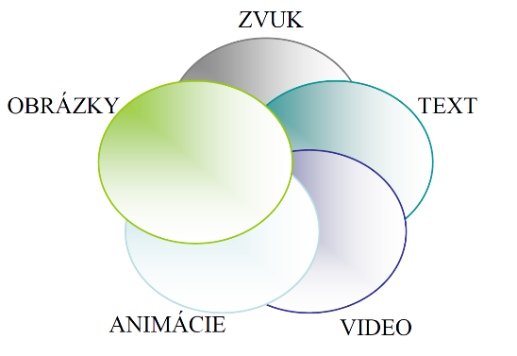 V prípade médií tvoriacich multimédiá hovoríme o: obrázkoch, zvuku, videu, animáciách, texte (Hrabčák 2008). Multimédiá Barešová (2011) definuje ako prostriedok pre tvorbu, uchovávanie a spracovanie dát obsahujúcich text, obrázky, zvuk, video atď. Iný pohľad poskytujú Sokolowský a Šedivá (2004), pre ktorých sú multimédiá počítačom integrované, časovo závislé alebo nezávisle médiá, ktoré môžu byť interaktívne, to znamená individuálne a selektívne vyvolávané či spracovávané (Průcha 2009). auditívne (sluchové),vizuálne (zrakové),taktilné (hmatové),audiovizuálne (zvukovo zrakové).Spoločným názov pre UP a DT sú technické vyučovacie prostriedky (TVP), čo má v anglicky písanej literatúre ekvivalent slovenský „médiá“. Ak sa vo vyučovacom procese kombinuje viacero TVP, hovoríme o multimediálnom vyučovaní, ale ak sa v jednom zariadení spájajú viaceré formy uloženia a prezentácie informácií, hovoríme o multimédiu (Turek 2010). Palán (2002) o multimediálnom vyučovaní hovorí ako o využití multimédií vo vyučovacom procese a o súčasnom pôsobení niekoľkých spôsobov prezentácie rovnakých a súvisiacich informácií. Viac sa budeme multimediálnej prezentácii, ako aj jej zložkám venovať pri charakteristike EŠM, určených pre dištančné vzdelávanie formou e-learningu v ďalších kapitolách. Aj keď primárny je vždy vyučovací proces, bez technológií by elektronické vzdelávanie nikdy nevzniklo. Poukázali sme na podstatu IKT a ich miesto v e-learningu. V ďalšej kapitole sa budeme venovať problematike e-learningu.Vymedzenie pojmu e-learning Pojem e-learning sme v predchádzajúcich kapitolách už viackrát spomenuli. Najskôr v kontexte poslednej fázy dištančného vzdelávania a neskôr v kontexte technológií, ktoré umožnili jeho vznik. E-learning však nereflektuje len technológie (ako to bolo v jeho počiatkoch). Nie je to len počítačový systém, ktorý by bolo možné zapnúť a učenie by prebiehalo samo. Práve naopak, je to komplexný systém, v ktorom sú obsiahnutí ľudia, ktorí komunikujú, píšu, učia sa pomocou počítača a počítačových sietí (Zounek, Sudický 2012). V súčasnosti existuje celé spektrum vymedzení pojmu e-learning, ktoré vznikali v rôznych dobách a vzhľadom k nepretržitému vývoju e-learnigu a IKT sa uvedené definície mnohokrát líšia (Klement, 2011). Turek (2010) vymedzuje dva extrémy. Prvým je, že e-learning je akékoľvek vzdelávanie, pri ktorom sa používajú IKT (napr. len v niektorej fáze vyučovacieho procesu alebo len ak sa študujúci učí pomocou textu, ktorý je na CD). Druhým extrémom je e-learning, ktorý predstavuje vzdelávanie realizované iba pomocou PC. Kalaš (2013) uvádza rozsiahlejšiu definíciu: e-learning je taká podoba učenia a učenia sa, ktorá využíva nové multimediálne technológie a internet, s cieľom zlepšiť kvalitu poznávacieho procesu tým, že uľahčí prístup k rôznym zdrojom a službám a umožní vzdialené výmeny informácií a kolaboratívne učenie sa (Kalaš 2013, s. 174). Pedagogický slovník definuje e-learning ako elektronické učenie, pri ktorom je získavanie a používanie vedomostí a zručností  distribuované a uľahčované elektronickými zariadeniami (Průcha, Walterová, Mareš 2009). Anglický server Virtual College zaoberajúci sa elektronickým vzdelávaním nazýva e-learningom zjednodušene elektronické vzdelávanie pomocou počítača. Khan považuje e-learning za inovatívny prístup k sprostredkovaniu kvalitného interaktívneho výučbového prostredia, zameraného na učiaceho sa, ľahko prístupného hocikomu, hocikedy a na akomkoľvek mieste, pri využití vlastností a zdrojov rôznorodých digitálnych technológií, a tiež iných foriem výučbových materiálov, ktoré sú vhodné pre otvorené, flexibilné a distribuované výučbové prostredie. Kopecký (2004) chápe e-learning v užšom zmysle ako vzdelávanie podporované modernými informačno-komunikačnými technológiami, ktoré je realizované prostredníctvom počítačových sietí (Voženílek 2010). Podľa Rohlíkovej a Vejvodovej (2012) možno definície poňať pedagogicky, technologicky a sieťovo.